Конспект занятия по познавательному развитию
 в старшей группе с использованием игр В.В.Воскобовича «Водный транспорт»Цель: Познакомить детей с историей развития водного транспорта.Задачи:Образовательные: дать представление о некоторых видах водного транспорта по названиям; создать условия для формирования представления о путешествии по воде; создать условия для знакомства детей с особенностями перемещения на водном транспорте.Развивающие: развивать умение сравнивать некоторые виды водного транспорта по их устройству, по времени их появления (какой вид водного транспорта появился раньше-позже), развивать интеллектуально-творческие способности детей с помощью игр В.В.Воскобовича.Воспитательные: воспитывать умение работать в группах, воспитывать интерес к изучению различных видов водного транспорта.Материалы, инструменты, оборудование: оборудование для воспроизведения презентации, презентация «Водный транспорт», прозрачные квадраты Воскобовича,  картинки с различными видами транспорта; тазики с водой, камешки, модели: бревно, плот, лодка (сделанные из палочек или карандашей, небольшой груз; пластилин, палочки-зубочистки, прямоугольные листочки бумаги 4 см х 7см.Ход занятия:Ребята, в нашем детском саду сегодня организована выставка, и я вместе с вами хотела её посетить. Название выставки я пока говорить не буду,  мне кажется придя туда вы сами сможете догадаться. Вы знаете, чтобы попасть на любую  выставку нужны билеты , я заранее их приобрела. Выбирайте (дети выбирают билеты). Посмотрите на свои билеты, они не совсем обычные, на них изображены разнообразные фигурки людей и их эмоциональное состояние (грусть, радость и т.д.). Если вы, сможете правильно их изобразить сможете попасть и  вдоволь насладиться выставкой.
(Дети  выполняют задание и проходят на выставку. На выставке картины разнообразного водного транспорта: бревно, лодка, катер, теплоход, подводная  лодка).
Воспитатель: Что общего у  картинок? Можно ли эти  картинки отнести к транспорту? 
 Если да, то к какому виду транспорта?(Да, водный транспорт)Воспитатель: Чем отличается водный транспорт от других видов транспорта?(Водный транспорт передвигается по воде)Воспитатель: Ребята, вы знаете, что большая часть нашей планеты состоит из воды - океанов, морей, озер, рек. Поэтому людям нужны были средства передвижения по воде. Как вы думаете, бревно можно отнести к водному транспорту? Почему?(Варианты ответов детей)Воспитатель предлагает каждой группе детей провести опыт: дети поочередно в тазики с водой помещают «бревно» (деревянную палочку), бумага  и камешек.Воспитатель: Как вы думаете, какой предмет натолкнул человека на мысль о возможности передвижения по воде?(Бревно)Воспитатель: Сейчас мы сделали первое открытие. Какое?(Бревно может плавать.)(слайд) Много тысяч лет назад древний охотник убегал от раненого зверя. Разъяренный хищник вот-вот настигнет несчастного. Но вдруг впереди показалась широкая река. После прошедшего дождя по ней плыли какие-то коряги, бревна, мусор. Охотник бросился в воду, ловко уцепился за проплывающее бревно. От радости, что остался жив, охотник не сразу заметил, что он плывет на бревне и не тонет. Человек не умел управлять бревном, поэтому терпеливо ждал, когда его прибьет к берегу. Так было сделано великое открытие: на бревне можно плавать. Бревно конечно же нельзя назвать водным транспортом, но с него начинается происхождение водного транспорта.Как вы думаете, на бревне было удобно плавать? Почему?(Нет, потому что можно упасть, мало места)Воспитатель: Что же можно придумать, чтобы стало больше места?(Соединить бревна)Воспитатель: (слайд) Соединенные бревна называются плотом. Плот стал первым видом водного транспорта.Воспитатель предлагает каждой группе детей провести второй опыт: дети опускают в тазик с водой модель из «бревен», связанных в форме плота и кладут на нее игрушечный груз).Воспитатель: Места стало больше. Удобней стало плыть. Но вдруг поднялся ветер … (Дети создают руками в тазике волны. Наблюдают, что происходит с плотом и грузом.)Воспитатель: Что произошло с поверхностью плота? С грузом?(Поверхность плота стала сырой. Груз смыло водой.)Воспитатель: Ребята, в бурю с плота могло смыть не только груз, но и самого человека, и он мог погибнуть, поэтому человек сделал ещё одно открытие, он придумал лодку (слайд). Человек выдолбил каменным топором середину бревна. Долго возился. Наконец, бревно превратилось в лодку.А я предлагаю, смастерить лодку  из бумаги. А наши мамы нам в этом помогут. Ну как? Все согласны?  (Методом оригами, совместно с родителями дети мастерят лодку)Воспитатель: Как вы думаете, а в лодке опасно плавать? Почему?(Да, из нее тоже можно выпасть, если сильно раскачать)Воспитатель: Какие правила поведения на воде должен соблюдать человек?(Чтобы не утонуть, нужно учиться плавать; если неумеешь плавать, надо надевать спасательный жилет,нарукавники и т.п; нельзя раскачивать лодку; нельзябаловаться на воде.)Воспитатель предлагает детям поставить модель лодки поставить в тазик и пронаблюдать, куда она поплывет.(Лодка стоит на месте)Воспитатель: лодкой было неудобно управлять. Она не всегда плыла в нужном направлении.Что же тогда придумал человек? Отгадайте загадку:Станут два братцаВ речке купаться:Вынырнут вместе,Вместе нырнут –Лодке на местеСтоять не дадут.(Весла) (слайд) Воспитатель: Как вы думаете, управлять лодкой с помощью весел легко?(Легче плыть в нужную сторону.  Долго плыть трудно – устаешь грести)Воспитатель: Человек придумал сделать лодке паруса (слайд).Дети приделывают своим лодкам парус (прикрепляют на пластилин палочку и закрепляют на ней парус из бумаги).Дети дуют на парус (то сильнее, то слабее) и наблюдают за движением лодки.Воспитатель: Как вам показалось: паруса – это удобное приспособление?(Когда нет ветра, лодка не может плыть)Воспитатель: После изобретения лодки, человек задумался, как можно изобрести такую лодку, в которой будет помещаться много людей. Тогда стали изобретать большие корабли с большим количеством весел и парусов (слайд).Затем людям захотелось сделать корабли прочнее, чем деревянные. Ученые доказали, что корабли из железа тоже могут передвигаться по воде. Так появляются другие пассажирские и грузовые корабли: пароходы, теплоходы, баржи, танкеры, сухогрузы, паромы (слайды). Есть корабли, которые могут перевозить не только людей и машины, но даже целые поезда. Есть корабли, которые ловят рыбу; корабли, которые тушат пожары; корабли-подъемные краны. Есть даже корабли, которые могут плыть по замерзшим морям, покрытым льдами, такие корабли называются ледоколами.Как вы думаете, почему у ледоколов такое название?(Он раскалывает льдины.)Воспитатель: Нос у ледокола устроен так, чтобы раскалывать льдины. А после ледокола по свободной ото льда воде могут пройти и другие корабли. Именно так доставляют разные грузы на Север.Воспитатель: Как вы думаете, что помогает двигаться таким кораблям? Может быть весла или паруса?(Нет. У них есть мотор.)Воспитатель: Ребята, а знаете как называется человек, который строит корабли? (ответы детей). Человека, который строит корабли называют кораблестроителем. А вот предприятие где строят корабли верфью.
Ребята, как вы думаете, трудно ли быть кораблестроителем? Каким он должен быть? А вы бы, хотели стать кораблестроителями? (ответы детей). Мне кажется,  у вас всё должно получиться. А давайте проверим ваши способности. Вам по образцу, используя прозрачные квадраты нужно построить модель корабля (работа детей).
Воспитатель: Молодцы ребята, с заданием все справились. Сегодня мы с вами сделали много открытий.  
Воспитатель: Какие открытия вы сегодня сделали?(Свободные ответы детей)Воспитатель: Что вам понравилось больше всего?
(Свободные ответы детей)Приложение: Слайд 1.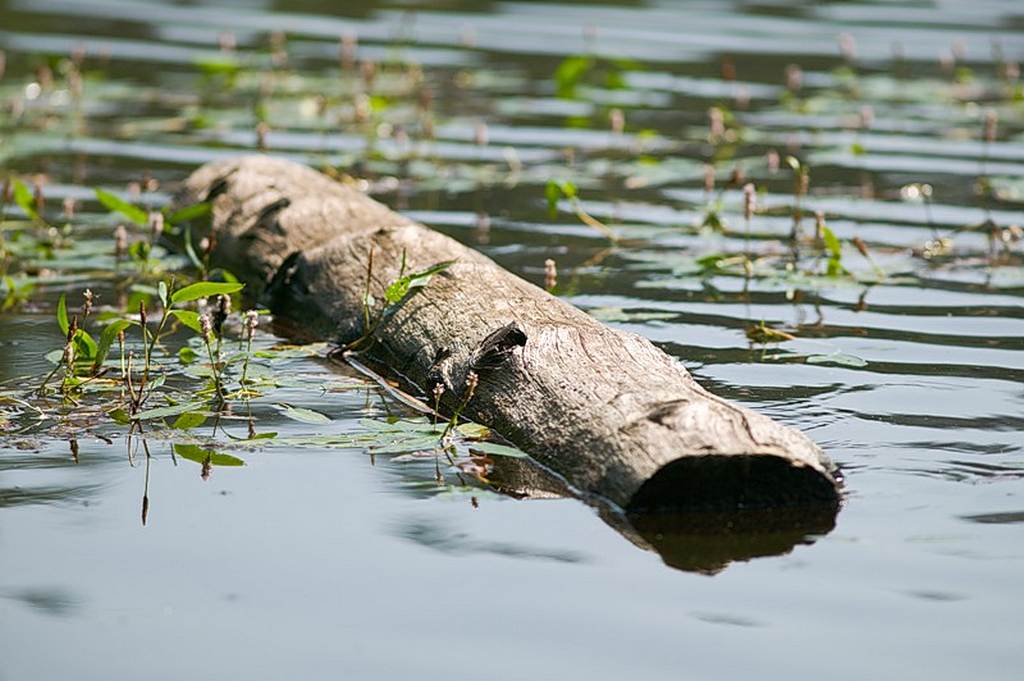 Слайд 2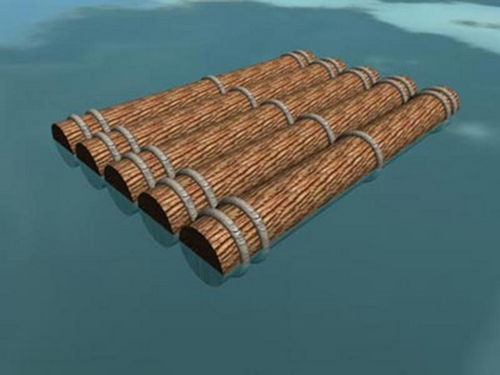 Слайд 3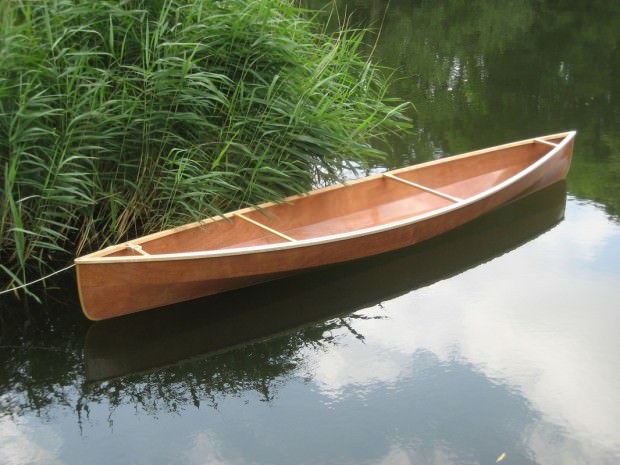 Слайд 4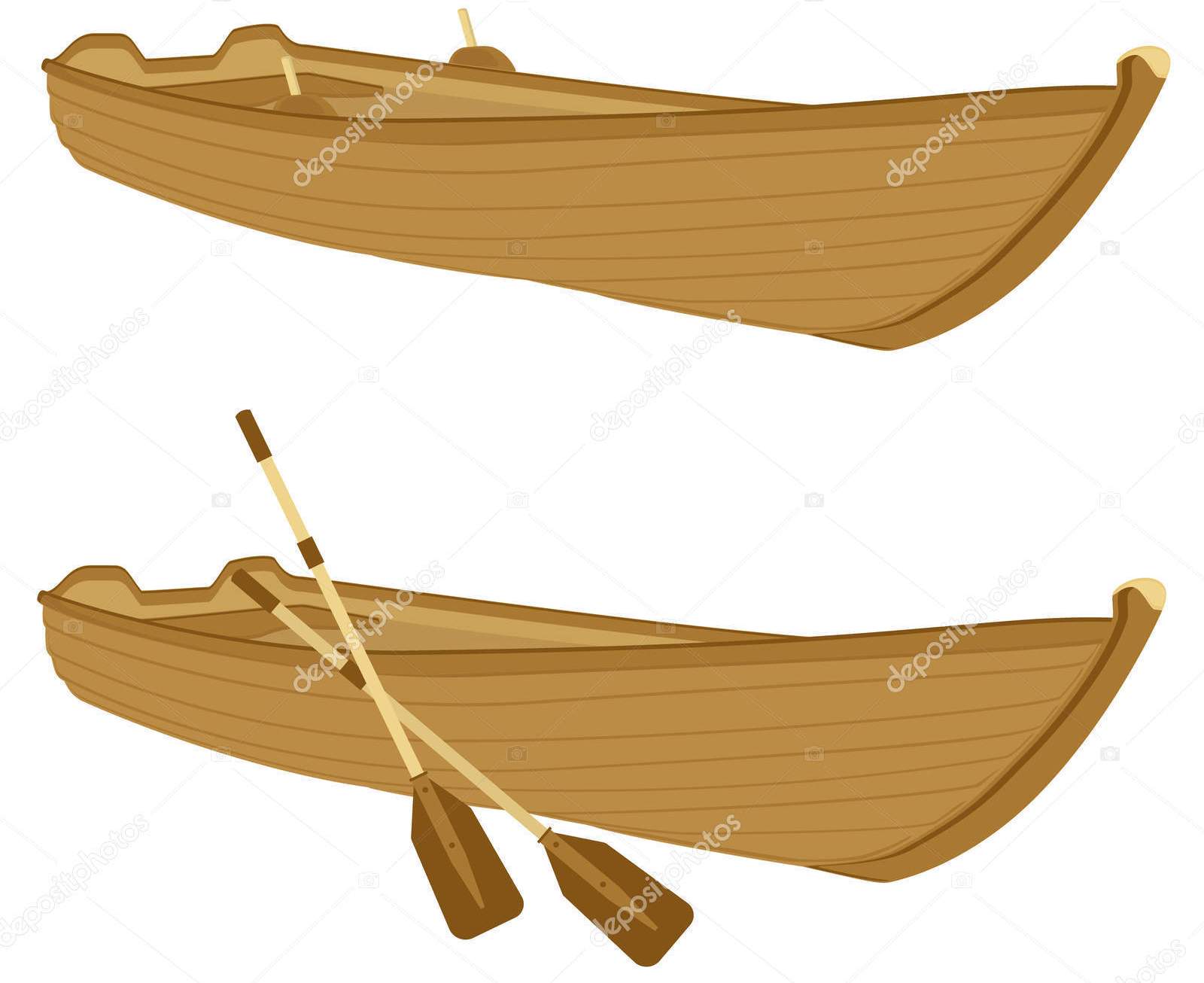 Слайд 5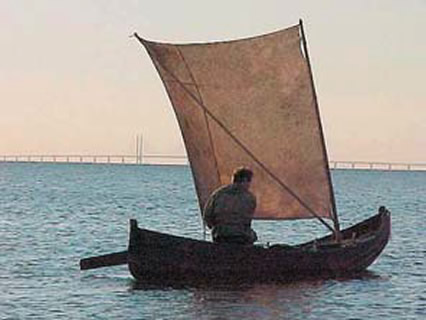 Слайд 6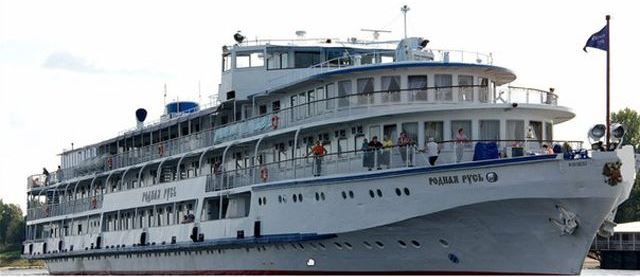 Слайд 7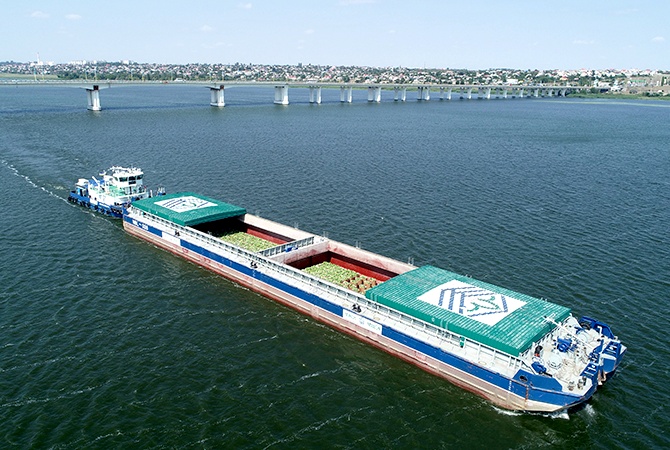 Слайд 8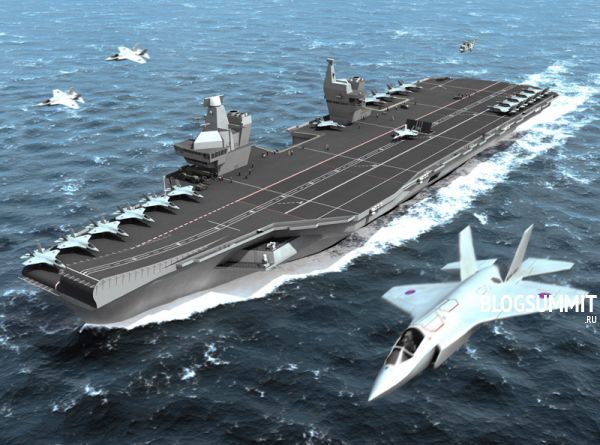 